Информация лагеря “Янги авлод”Цели:Организация эффективного отдыха и оздоровления детей в период каникул, предусматривающая развитие ребенка, опираясь на индивидуальность и неповторимость каждого в специфических условиях (временный коллектив, природная среда, интенсивные формы деятельности).Задачи:Способствовать оздоровлению ребенка, восстановлению его физического потенциала в условиях экологически чистой природной зоны средствами физической культуры;Пропагандировать здоровый образ жизни в детской и подростковой среде;Развивать у ребенка креативность, стремление к познанию окружающего мира посредством включения в различные виды творческой деятельности;Воспитывать гражданственность, патриотизм в процессе коллективного взаимодействия;Приобщать ребят к разнообразному опыту социальной жизни через игровую деятельность;Знакомить детей  с историческими и национальными традициями и духовными ценностями узбекского народа;Воспитывать ответственность, бережное отношение к природе;Формировать отношения сотрудничества и содружества в детском коллективе и во взаимодействии со взрослыми.Фотогалерея лагеря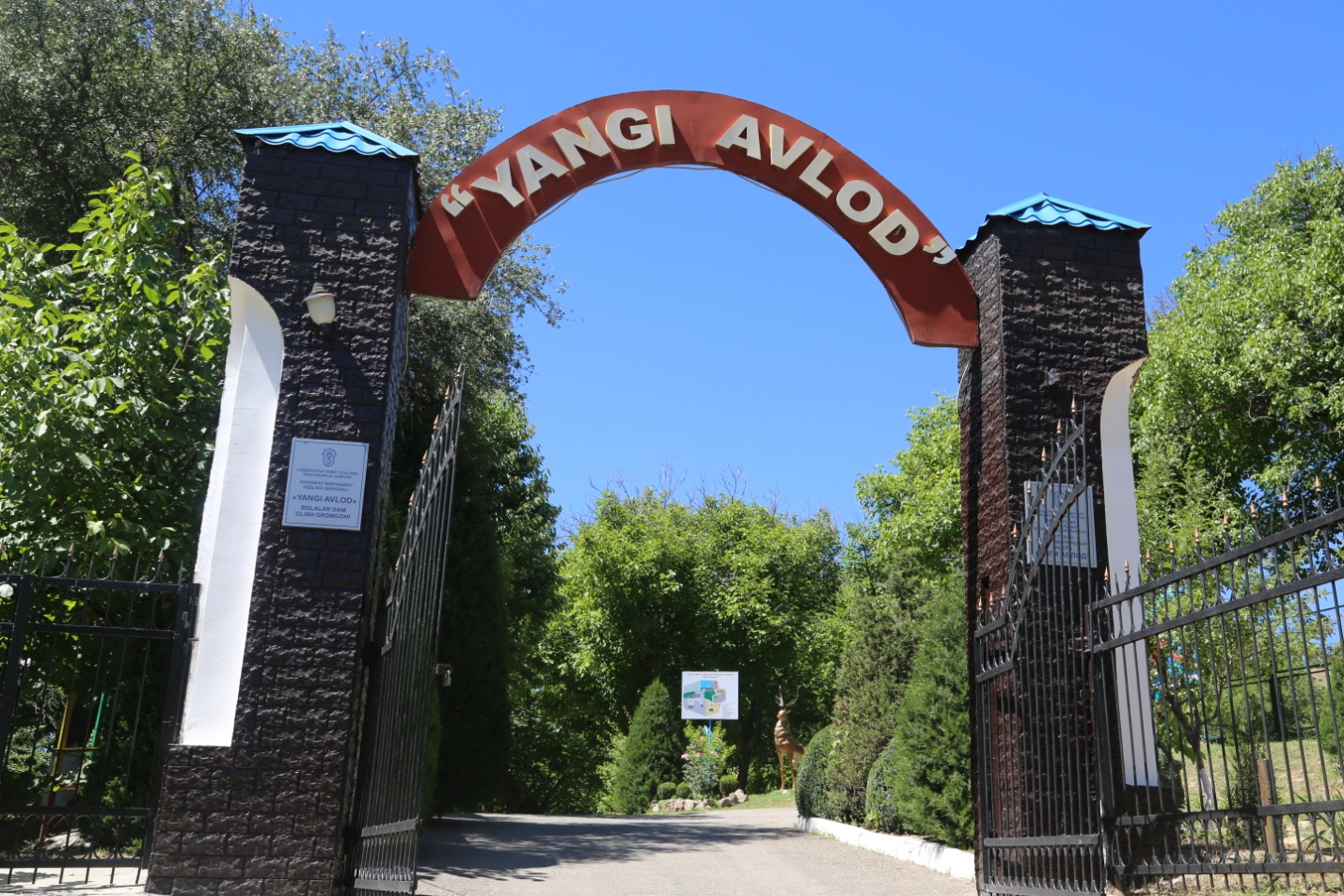 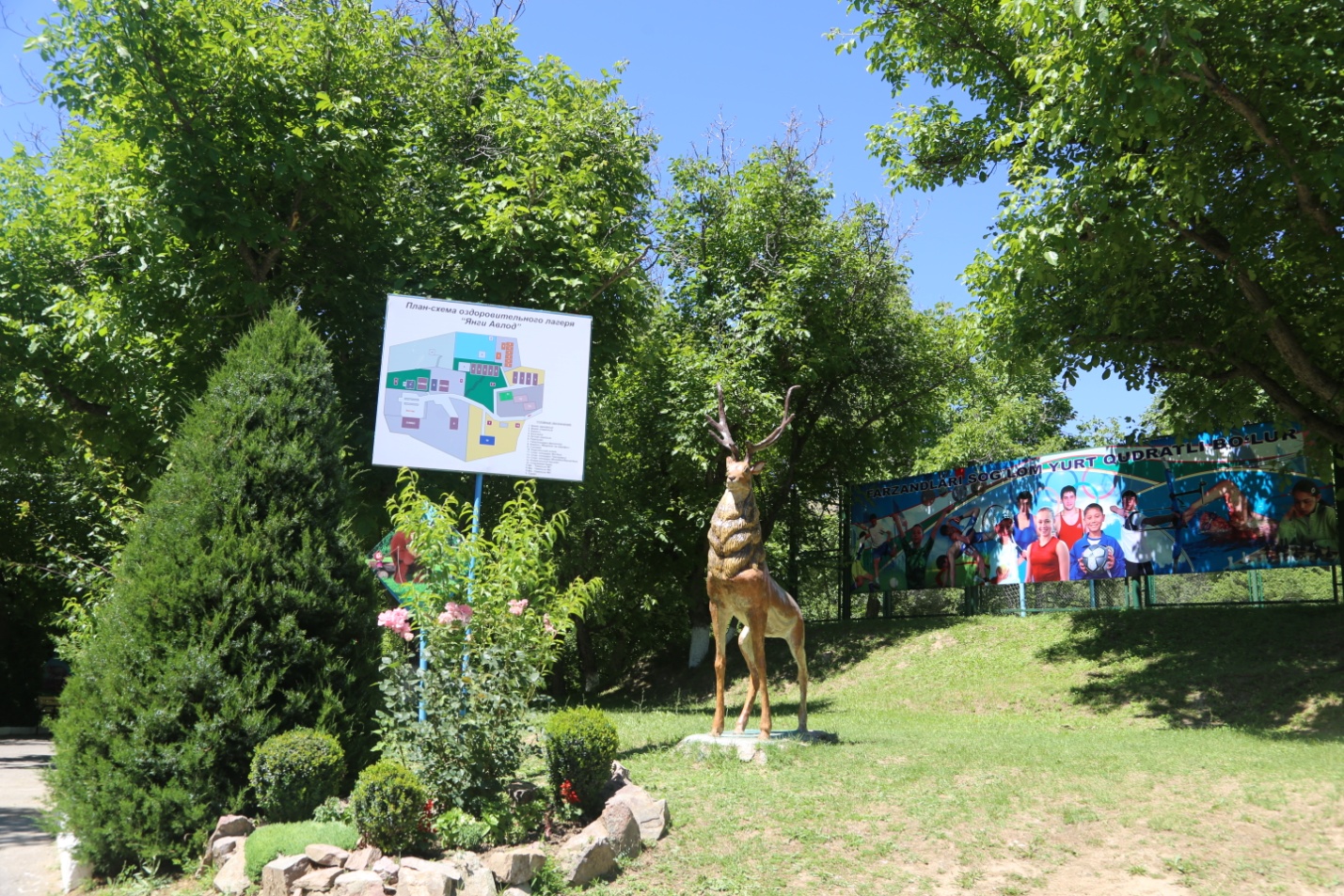 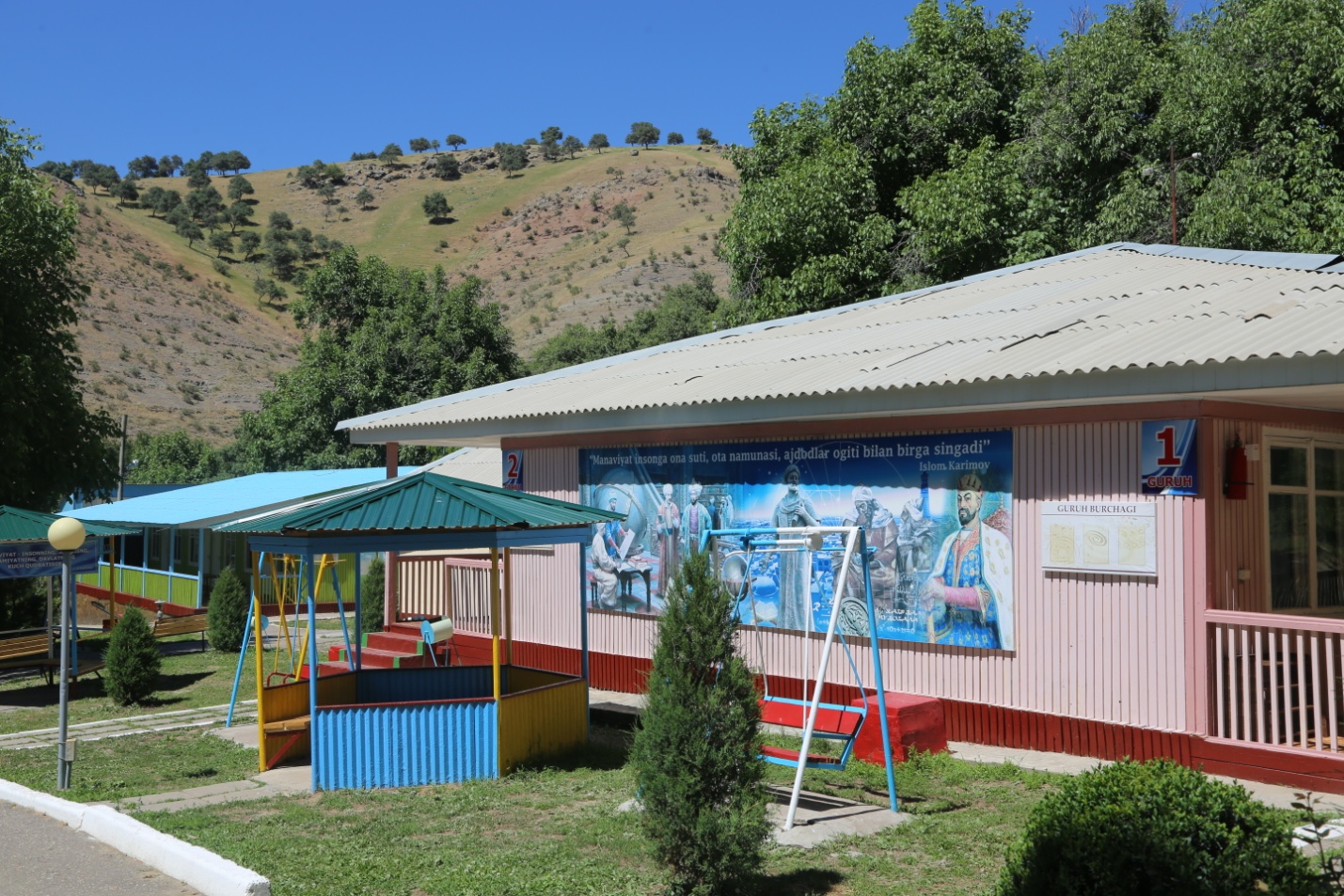 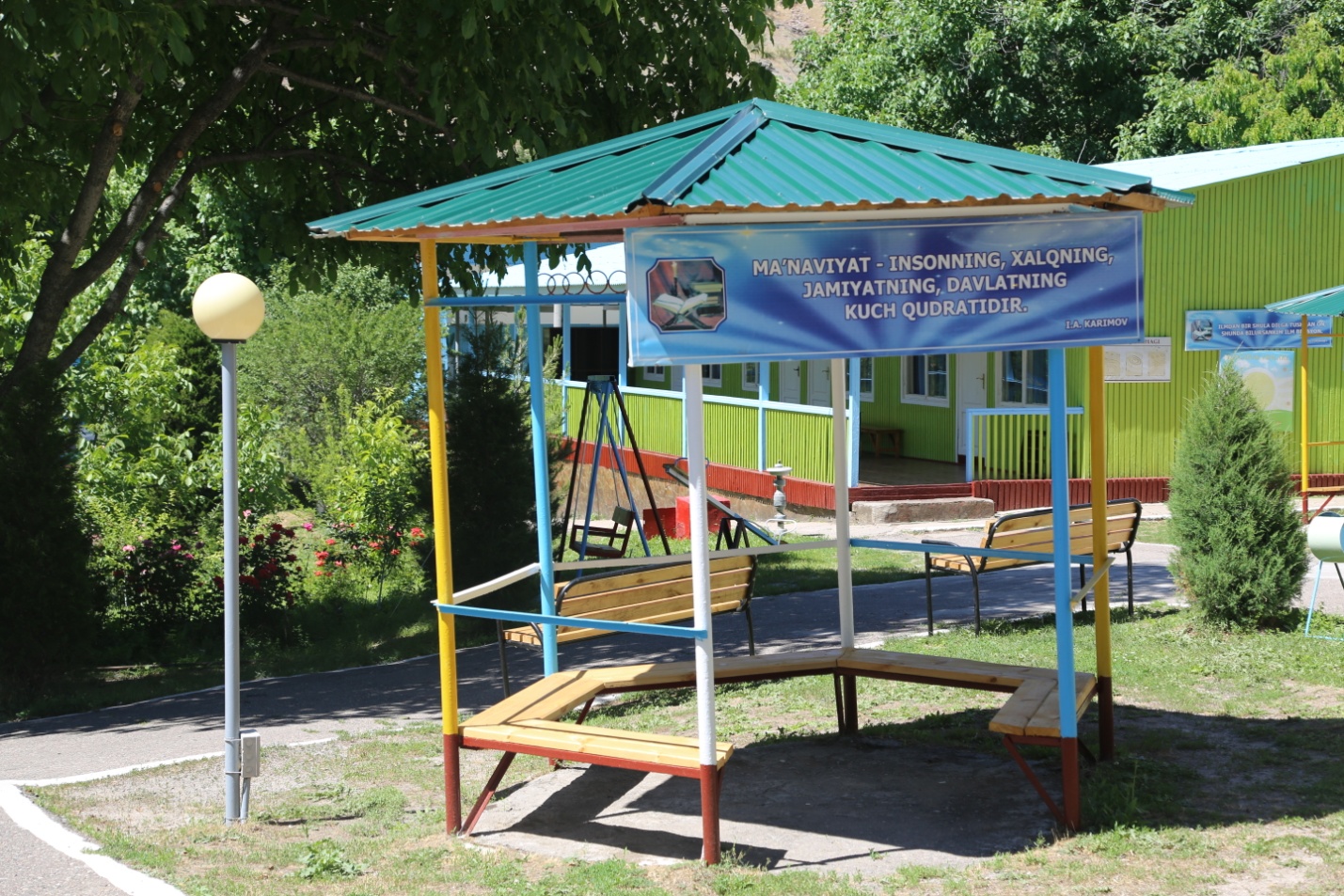 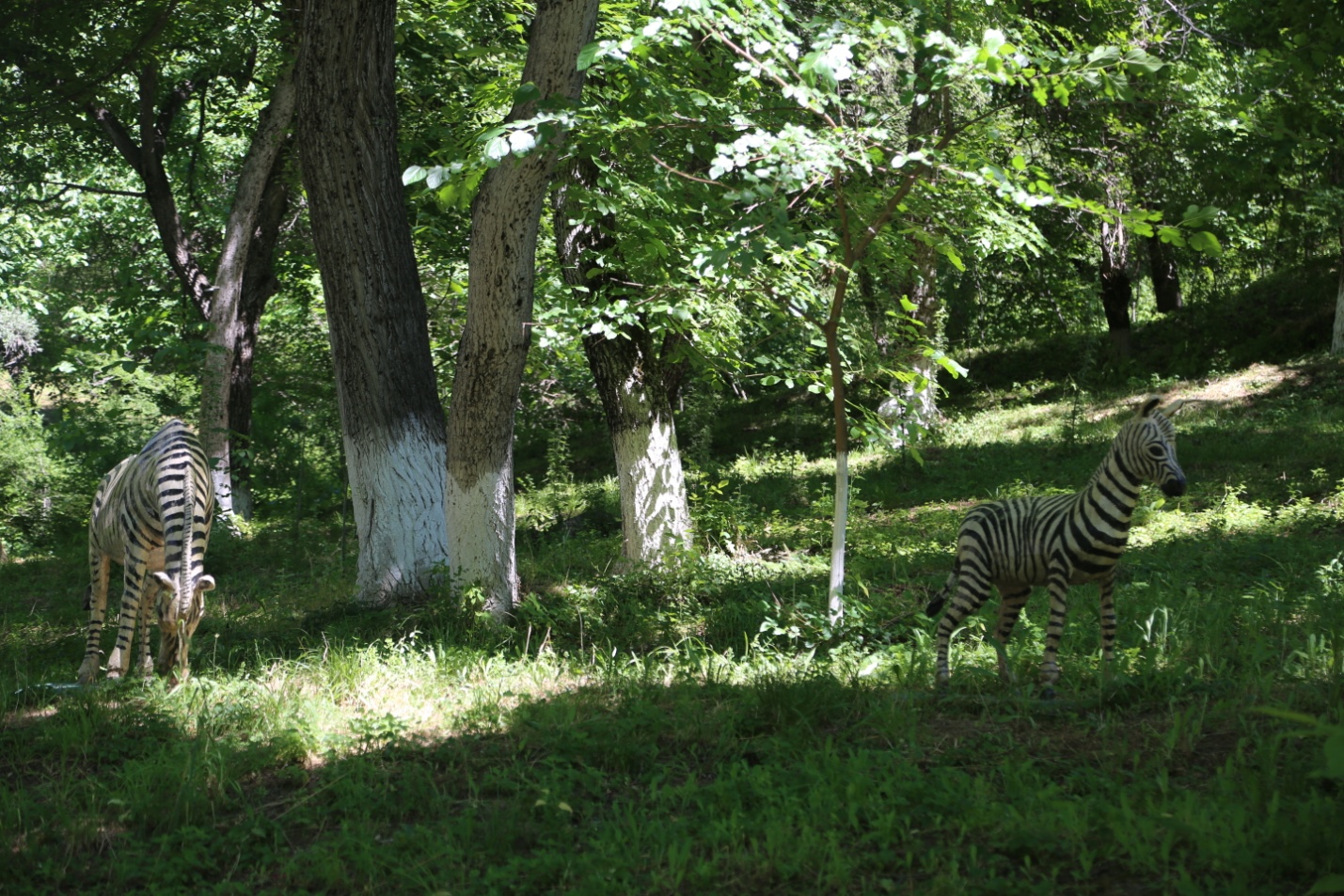 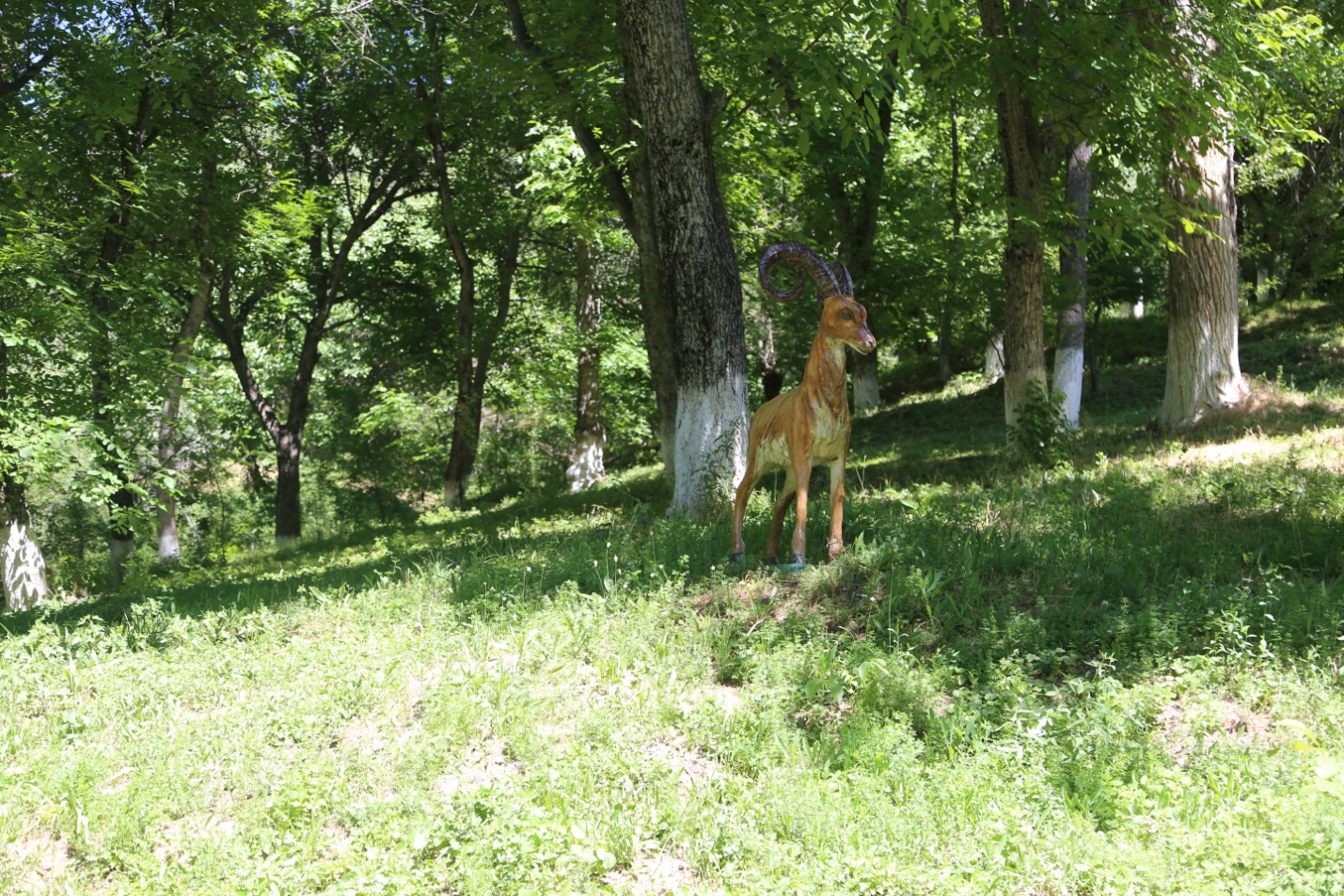 